Отчет о результатах самообследованияЧастного учрежденияСредняя общеобразовательная школа им. С. В. Михалкована 01.04.2021 гПОКАЗАТЕЛИ ДЕЯТЕЛЬНОСТИАналитическая частьЦелью проведения самообследования является обеспечение доступности и открытости информации о деятельности организации. Самообследование проводилось организацией по итогам второго полугодия 2019-2020 учебного года и первого полугодия 2020-2021 учебного года. Отчет о результатах самообследования содержит аналитическую информацию о направлениях, специфике и результатах образовательной деятельности школы. Представленная информация основана на данных мониторинга учебно-воспитательной деятельности, статистической отчетности, содержании внешних оценок  представителей общественности.Настоящий отчет носит публичный характер, является средством обеспечения информационной открытости школы, создания условий для внешней оценки состояния образовательной деятельности, результатах, проблемах функционирования, перспективах развития школы.Задача самообследования - провести анализ результатов реализации образовательных программ и основных направлений деятельности школы и принять меры к устранению выявленных недостатков.Отчет о самообследовании разработан и сформирован в соответствии с- Пунктами 1, 3 статьи 28 Закона «Об образовании в Российской Федерации», принятого Государственной Думой 21 декабря 2012 года и одобренного Советом Федерации 26 декабря2012 года.- Приказом Министерства образования и науки Российской Федерации от 14 июня 2013 г. № 462 «Об утверждении порядка проведения самообследования образовательной организации» с учетом изменений, утверждённых приказом Министерства образования и науки РФ от 14 декабря 2017 года №1218.- Приказом Министерства образования и науки Российской Федерации от 10 июня 2013 г. № 1324 «Об утверждении показателей деятельности образовательной организации, подлежащей самообследованию».-Постановлением Правительства Российской Федерации №582 от 10.07.2013г. «Об утверждении Правил размещения на официальном сайте образовательной организации в информационно-телекоммуникационной сети «Интернет» и обновления информации об образовательной организации»Общие сведения об образовательной организации1.1. Полное и краткое наименование общеобразовательного учреждения в соответствии с Уставом: Частное учреждение Средняя общеобразовательная школа им. С. В. Михалкова (Школа им. С. В. Михалкова)1.2. Директор - Седова Нина Владимировна1.3. Юридический адрес: 603163, г. Нижний Новгород, ул. Бринского, д. 41.4. Телефон/факс: (831) 438-59-401.5. Официальный сайт: https://mikhalkovschool.ru/1.6. Электронная почта: mega.mihalkov1992@mail.ru  1.7. Реквизиты образовательной организации: Частное учреждение Средняя общеобразовательная школа им. С. В. Михалкова (Школа им. С. В. Михалкова)Приволжский филиал АО «Банк ИНТЕЗА» г. Н. НовгородР/с: 40703810140090000110К/с:  30101810500000000841ОГРН: 1025203034230ОКПО: 25587785ИНН: 5253000988КПП: 526001001БИК: 0422028411.8. Учредитель: Седова Нина Владимировна1.9. Лицензия на право ведения образовательной деятельности: От 02.09.14 №262, серия 52 ЛО1 №0001732Вид образования, уровень: начальное общее образование, основное общее образование, среднее общее образование, дополнительное образование детей и взрослых.1.10. Свидетельство о государственной аккредитации: От 23.09.2014 № 1815, серия 52 АО1 № 0001371; срок действия: до 24 июня 2025 года  Вид образования, уровень: начальное общее образование, основное общее образование, среднее общее образование.2. Система управления организацииУчреждение в своей деятельности руководствуется Конституцией   РФ, Конвенцией о правах ребенка, Федеральным законом « О некоммерческих организациях», Федеральным законом от 29.12.2012 № 273-ФЗ «Об образовании в РФ», указами и распоряжениями Президента РФ, постановлениями Правительства РФ, Постановлениями и распоряжениями Правительства Нижегородской области, настоящим Уставом Частного учреждения Средняя общеобразовательная школа им. С. В. Михалкова и другими нормативными актами.Дошкольное образование осуществляется в структурном подразделении Учреждения – Детский сад, которое является базой для успешного получения начального образования, готовит детей для дальнейшего обучения.Образовательная программа в Детском саду разрабатывается в соответствии с федеральными государственными требованиями к условиям реализации основной образовательной программы Детского сада.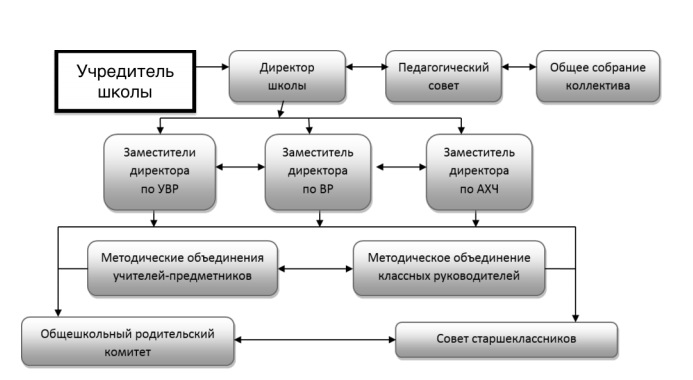 Образовательная деятельностьЧастное учреждение Средняя общеобразовательная школа им. С.В. Михалкова в 2019-2020 учебном году в соответствие с ст. 12 «Образовательные программы» ФЗ РФ № 273-ФЗ от 29.12.2012 г. «Об образовании в Российской Федерации» реализует следующие основные общеобразовательные программы: основная общеобразовательная программа начального общего образования (1-4 классы, нормативный срок освоения – 4 года);  основная общеобразовательная программа основного общего образования (5-9 классы, нормативный срок освоения – 5 лет); программа среднего общего образования (10-11 классы, нормативный срок освоения – 2 года). 1. Начало учебного года – 01 сентября 2020.   Продолжительность учебного года на уровнях начального общего, основного общего и среднего (полного) общего образования составляет не менее 34 недель без учета государственной (итоговой) аттестации, в первом классе – 33 недели.2. Образовательный процесс организован в одну смену. 3. Продолжительность учебной недели в 1-11 классах – 5 дней. 4. Учебный день с 8.30 до 17.30.5. Продолжительность уроков во 2-11 классах 40 минут. В 1 классе используется «ступенчатый» режим обучения: в сентябре, октябре по 3 урока в день по 35 минут каждый; в ноябре, декабре – по 4 урока в день по 35 минут каждый; январь – май по 4 урока по 40 минут каждый. Для обучающихся 1 классов объем максимальной учебной нагрузки в течение дня не превышает 4 уроков в день и 1 день в неделю 5 уроков за счет урока физической культуры. В середине учебного дня организуется динамическая пауза продолжительностью 40 минут.В 2020 году в результате введения ограничительных мер в связи с распространением коронавирусной инфекции часть образовательных программ в 2019/2020 и в 2020/2021 учебных годах пришлось реализовывать с применением электронного обучения и дистанционных образовательных технологий. Для этого использовались информационные ресурсы, в частности, платформы Якласс, Учи.ру, SkySmart, Библиотека МЭШ. Онлайн-уроки проводились на платформе Zoom.6. Расписание звонков Расписание звонков для 1-6 классовРасписание звонков для 7-11 классов7. Продолжительность каникул в течение учебного года составляет не менее                 30 календарных дней, летом – не менее 8 недель. Для обучающихся в первом классе устанавливаются в течение года дополнительные недельные каникулы.8. Сроки и продолжительность учебных четвертей и каникул:9. Промежуточная аттестация обучающихся в 1-11 классах проводится по итогам учебного года с 19 апреля 2021 по 14 мая 2021 (включительно), по расписанию, утвержденному приказом директора. 10. Окончание учебного года для 1-8,10 классов – 21 мая 2021 года.для 9 – 19  мая 2021г.11 класса  – 20 мая 2021 г.Рассмотрен на педагогическом совете (протокол от  28.10. 2020г № 2)Содержание и качество подготовки учащихсяИтоги 2019-2020 учебного годаРезультаты всероссийских проверочных работ (ВПР) 2020В связи с распространением новой коронавирусной инфекции написание ВПР за 2019-2020 учебный год было перенесено на осень 2020-2021 учебного года.В школе им.С.В.Михалкова ВПР проводились в 5-х классах по русскому языку, математике и окружающему; в 6 классах - по русскому языку, математике, истории и биологии; в 7-х классах – по русскому языку, математике, биологии, географии, обществознанию, истории; в 8 классах - по русскому языку, математике, физике, биологии, географии, обществознанию, истории, английскому языку. Ученики  в целом справились с предложенными работами и продемонстрировали хороший уровень достижения учебных результатов. Анализ результатов по отдельным заданиям показал необходимость дополнительной работы. Руководителям школьных методических объединений было рекомендовано:спланировать коррекционную работу, чтобы устранить пробелы;организовать повторение по темам, проблемным для класса в целом;провести индивидуальные тренировочные упражнения по разделам учебного курса, которые вызвали наибольшие затруднения;организовать на уроках работу с текстовой информацией, что должно сформировать коммуникативную компетентность школьника: погружаясь в текст, грамотно его интерпретировать, выделять разные виды информации и использовать ее в своей работе;совершенствовать навыки работы учеников со справочной литературой.Результаты сдачи ГИА – 9 (2020)В связи с распространением новой коронавирусной инфекции ГИА-9 в 2019-2020 учебном году была отменена.  Осенью 2020-2021 учебного года учащиеся 10 класса писали проверочные контрольные работы в формате ОГЭ. Результаты:Русский язык («2»-0, «3»-0, «4»- 7, «5»- 3)Математика («2»-0, «3»-2, «4»-7, «5»-1)Обществознание («2»-0, «3»-1 , «4»-1, «5»-1)Информатика («2»-0, «3»-4 , «4»-0, «5»-0)Биология («2»-0, «3»-0 , «4»-2, «5»-0)Химия («2»-0, «3»-0 , «4»-1, «5»-0)Английский язык («2»-0, «3»-0 , «4»-4, «5»-0)Результаты сдачи ГИА – 11 (2020)В 2020 году ОГЭ, ЕГЭ и ГВЭ отменили как форму аттестации для всех учеников на основании постановления Правительства от 10.06.2020 № 842. ЕГЭ сдавали только выпускники, которые планировали поступать в высшие учебные заведения. Школа выдавала аттестаты по результатам промежуточной аттестации, которую провели на основании рекомендаций Министерства просвещения и регионального министерства образования с учетом текущей ситуации: годовые оценки выставили по итогам трех прошедших четвертей. Оценки за 4-ю дистанционную четверть не отразились на итоговых баллах учеников.Отчет по результатам участия обучающихся школы в  районном этапеНаучного Общества Учащихся за 2020-2021 учебный годВостребованность выпускниковВнутренняя система оценки качества образованияВ школе утверждено положение о внутренней системе оценки качества образования. Результаты образования – это основной показатель качества работы школы. С этой целью вшколе организована система мониторинга – внутри школьный контроль качества деятельность которого направлена на:Оценку качества образовательных результатов:• государственная итоговая аттестация выпускников 11 классов;• государственная итоговая аттестация выпускников 9-ых классов;• промежуточная и текущая аттестация обучающихся;• метапредметные результаты обучения; • личностные результаты; • предметные результаты освоения обучающимися основной образовательной программы; • результаты административных контрольных работ: - входной - промежуточный (тематический, четвертной, полугодовой); - итоговый контроль • результаты участия обучающихся в Национальном исследовании качества образования в форме ВПР; • участие и результативность в школьных, муниципальных, региональных и др. предметных олимпиадах, НОУ, конкурсах, соревнованиях. Кадровое обеспечение и методическая работаНа период самообследования в Школе работают 32 педагога. Из них 5 человек имеют высшую категорию, а 13 человек I категорию.Оценивая кадровое обеспечение образовательной организации, являющееся одним из условий, которое определяет качество подготовки обучающихся, необходимо констатировать следующее:− образовательная деятельность в школе обеспечена квалифицированным профессиональным педагогическим составом;− в Учреждении создана устойчивая целевая кадровая система;− кадровый потенциал Школы динамично развивается на основе целенаправленной работы по повышению квалификации педагогов.Материально-техническая базаМатериально-техническое обеспечение Школы позволяет реализовывать в полной мере образовательные программы. В Школе оборудованы 16 учебных кабинета, оснащенных современной мультимедийной техникой.На втором этаже здания оборудованы спортивный и актовый залы. На первом этаже оборудованы столовая и пищеблок. Территория оборудована собственными  спортивными площадками (футбольное, баскетбольное поля); Выводы по самообследованиюАнализ деятельности школы им. С.В.Михалкова показывает стабильную положительную динамику развития школы. Педагогический коллектив организует свою деятельность в соответствии с основной общеобразовательной программой, выстроенной таким образом, чтобы учащиеся были максимально вовлечены в образовательный процесс через конкретную деятельность. Такая система деятельности подразумевает тесное взаимодействие всех участников образовательного процесса: учителей, учащихся и родителей. При этом педагогический коллектив старается не только достигать высокие предметные образовательные результаты, но и формировать творческую личность, осознающую своё место в обществе. Здание школы в целом соответствует действующим санитарным и противопожарным нормам. Водоснабжение, канализация, освещение, воздушно-тепловой режим, санузлы, оборудование гардеробов. Для создания комфортных условий работы педагогов и учебы учащихся, в зависимости от назначения учебных кабинетов, применяются интерактивные доски, компьютерная и мультимедийная техника, все учебные кабинеты оснащены мебелью, всеми необходимыми для реализации учебного процесса приспособлениями и оборудованием. № п/пПоказатели Единица измерения1. Образовательная деятельность1.1Общая численность учащихся 161 человек1.2Численность учащихся по образовательной  программе начального общего образования  61 человек1.3Численность учащихся по образовательной  программе основного общего образования  72 человек1.4Численность учащихся по образовательной  программе среднего общего образования  28 человек1.5Численность/удельный вес численности учащихся, успевающих на «4» и «5» по результатам промежуточной аттестации, в общей численности учащихся96 человек/ 67%1.6Средний балл государственной итоговой аттестации выпускников 9 класса по русскому языку-  баллов1.7Средний балл государственной итоговой аттестации выпускников 9 класса по математике-  баллов1.8Средний балл государственной итоговой аттестации выпускников 11 класса по русскому языку73,9 баллов1.9Средний балл государственной итоговой аттестации выпускников 11 класса по математике:- математика база- математика профиль- баллов- 50,3 баллов1.10Численность/удельный вес численности выпускников 9 класса, получивших неудовлетворительные результаты на государственной итоговой аттестации по русскому языку, в общей численности выпускников 9 класса0 человек /0%1.11Численность/удельный вес численности выпускников 9 класса, получивших неудовлетворительные результаты на государственной итоговой аттестации по математике, в общей численности выпускников 9 класса0 человек/0%1.12Численность/удельный вес численности выпускников 11 класса, получивших результаты ниже установленного минимального количества баллов единого государственного экзамена по русскому языку, в общей численности выпускников 11 класса0 человек /0%1.13Численность/удельный вес численности выпускников 11 класса, получивших результаты ниже установленного минимального количества баллов единого государственного экзамена по математике, в общей численности выпускников 11 класса0 человек /0%1.14Численность/удельный вес численности выпускников 9 класса, не получивших аттестаты об основном общем образовании, в общей численности выпускников 9 класса0 человек/0 %1.15Численность/удельный вес численности выпускников 11 класса, не получивших аттестаты о среднем  общем образовании, в общей численности выпускников 11 класса0 человек /0%1.16Численность/удельный вес численности выпускников 9 класса,  получивших аттестаты об основном общем образовании с отличием, в общей численности выпускников 9 класса0 человек/ 0 %1.17Численность/удельный вес численности выпускников 11 класса,  получивших аттестаты о среднем общем образовании с отличием, в общей численности выпускников 11 класса0 человек/ 0 %1.18Численность/удельный вес численности учащихся, принявших участие в различных олимпиадах, смотрах, конкурсах, в общей численности учащихся161 человек/ 100%1.19Численность/удельный вес численности учащихся – победителей и призёров олимпиад, смотров, конкурсов, в общей численности учащихся, в том числе:26 человек/ 16%1.19.1Регионального уровня5 человек/ 3 %1.19.2Федерального уровня0 человек /0 %1.19.3Международного уровня0 человек /0%1.20Численность/удельный вес численности учащихся, получающих образование с углублённым изучением отдельных учебных предметов, в общей численности учащихся0 человек/0 %1.21Численность/удельный вес численности учащихся, получающих образование в рамках профильного обучения, в общей численности учащихся10 человек/6%1.22Численность/удельный вес численности обучающихся с применением дистанционных образовательных технологий, электронного обучения, в общей численности учащихся0 человек/0%1.23Численность/удельный вес численности учащихся в рамках сетевой формы реализации образовательных программ, в общей численности учащихся0 человек/0 %1.24Общая численность педагогических работников (без учёта административных работников, имеющих учебную нагрузку), в том числе:32 человек1.25Численность/удельный вес численности педагогических работников, имеющих высшее образование, в общей численности педагогических работников29 человек/ 90%1.26Численность/удельный вес численности педагогических работников, имеющих высшее образование педагогической направленности (профиля), в общей численности педагогических работников27 человека/ 84%1.27Численность/удельный вес численности педагогических работников, имеющих среднее профессиональное образование, в общей численности педагогических работников3 человека / 10%1.28Численность/удельный вес численности педагогических работников, имеющих среднее профессиональное образование  педагогической направленности (профиля), в общей численности педагогических работников3 человека/ 10%1.29Численность/удельный вес численности педагогических работников, которым по результатам аттестации присвоена квалификационная категория, в общей численности педагогических работников, в том числе:24 человека/ 75%1.29.1Высшая5 человек/ 16%1.29.2Первая 19 человек/ 59%1.30Численность/удельный вес численности педагогических работников в общей численности педагогических работников, педагогический стаж работы которых составляет:1.30.1До 5 лет15 человек/ 47%1.30.2Свыше 30 лет3 человека/ 9%1.31Численность/удельный вес численности педагогических работников в общей численности педагогических работников в возрасте до 30 лет15 человек/ 47%1.32Численность/удельный вес численности педагогических работников в общей численности педагогических работников в возрасте до 55 лет30 человек/ 93%1.33Численность/удельный вес численности педагогических и административно – хозяйственных  работников, прошедшие за последние 5 лет повышение квалификации/профессиональную переподготовку по профилю педагогической деятельности или иной осуществляемой в образовательной организации деятельности, в общей численности педагогических и административно-хозяйственных работников 28 человек/ 87%1.34Численность/удельный вес численности педагогических и административно – хозяйственных  работников, прошедших повышение квалификации по применению в образовательном процессе федеральных государственных образовательных стандартов, в общей численности педагогических и административно-хозяйственных работников22 человек/ 69%2.Инфраструктура2.1Количество компьютеров в расчёте на одного учащегося0,15 единиц2.2Количество экземпляров учебной  и учебно-методической литературы из общего количества единиц хранения библиотечного фонда, состоящих на учёте, в расчёте на одного учащегося35 единиц2.3Наличие в образовательной организации системы электронного документа оборотада2.4Наличие читального зала библиотеки, в том числе:да2.4.1С обеспечением возможности работы на стационарных компьютерах или использованием переносных компьютеровнет2.4.2 С медиатекой нет2.4.3Оснащенного средствами сканирования и распознавания текстовда2.4.4С выходом в Интернет с компьютеров, расположенных в помещении библиотекинет2.4.5С контролируемой распечаткой бумажных материаловнет2.5Численность/удельный вес численности учащихся, которым обеспечена возможность пользоваться широкополосным Интернетом (не менее 2 Мб/с), в общей численности учащихся161 человек/ 100%2.6Общая площадь помещений, в которых осуществляется образовательная деятельность, в расчёте на одного учащегося 17 кв.м (общаяплощадьучебныхпомещений2765 кв.м.)Урок Время 18.30-9.1029.20-10.00310.10-10.5011.00-11.40Динамическая пауза для 1-6 классов411.50-12.30512.40-13.20613.30-14.10714.20-15.00815.10-15.50916.00-16.401016.50-17.30Урок Время 18.30-9.1029.20-10.00310.10-10.50411.00-11.4011.50-12.30Динамическая пауза для 7-11 классов512.40-13.20613.30-14.10714.20-15.00815.10-15.50916.00-16.401016.50-17.301 четверть:начало занятий01.09.2020окончание23.10.2020осенние каникулыС 19.10.2020                              по 03.11.2020 (включительно)-12 дней2 четверть:начало занятий05.11.2020окончание29.12.2020зимние каникулыс 30.12.2020                            по 10.01.2021 (включительно)- 14 дней3 четверть:начало занятий11.01.2021окончание19.03.2021весенние каникулыс 20.03.2021                             по 28.03.2021 (включительно) - 9 дней4 четверть:начало занятий29.03.2021окончание21.05.2021дополнительные каникулы для обучающихся 1-х классовс 08.02.2021                          по 14.02.2021(включительно) - 7 днейлетние каникулыс 22.05.2021по 31.08.2021- 101 деньКлассНачалогодаКонец годаУспеваютОтличникиХорошистыНе успеваютНе аттестованыУспеваемостьКачество знаний1а141515--00100 %-2а1715157800100 %100 %3а20202061100100 %85 %4а19202041100100 %75 %5а1010102700100 %90 %6а1514144700100 %78,6 %7а1717172900100 %64,7 %8а1918183500100 %44,4 %9а1111110800100 %72,7 %10а16171721400100 %94,1 %11а9990700100 %77,8 %2 уровень707070 (55)173000100 %85,5 %3 уровень727070113600100 %67,1 %4 уровень25262622100100 %88,5 %Итого 167166166 (151)308700100 %77,5 %ФИО обучающегосяРусский языкМатематика (профильная)ИсторияОбществознаниеБиологияАнглийский языкАнглийский языкАнглийский языкНемецкий языкНемецкий языкНемецкий языкЛитератураГеографияФИО обучающегосяРусский языкМатематика (профильная)ИсторияОбществознаниеБиологияПисьменныйУстныйИтогоПисьменныйУстныйИтогоЛитератураГеография17639602615666378627468478741993945824852381553662435477332573312458735057539824759Минимальный порог362732423622223237Средний балл по школе73,950,345,259,95349939468Средний балл по РФ69,349,651,754,451,570,9706055,3СЕКЦИИ  НОУКоличество исследовательских работКоличество исследовательских работКоличество исследовательских работКоличество исследовательских работКоличество исследовательских работКоличество исследовательских работКоличество исследовательских работКоличество исследовательских работКоличество исследовательских работКоличество исследовательских работКоличество исследовательских работКоличество исследовательских работКоличество исследовательских работКоличество исследовательских работКоличество исследовательских работКоличество исследовательских работКоличество исследовательских работСЕКЦИИ  НОУ2017 - 20182017 - 20182017 - 20182017 - 20182018-20192018-20192018-20192018-20192019-20202019-20202019-20202019-20202020-20212020-20212020-20212020-20212020-2021СЕКЦИИ  НОУКол-воучастников123Кол-воучастников123Кол-воучастников123Кол-воучастников123Математика022210Информатика и ИКТ00220Обществознание, история2232122211Русский язык и литература, МХК3322413312Английский язык011211Физика011География421142115131211Химия 001111Психология 2221111Биология00011ИТОГО11263154471931059144Жизнеустройство выпускников 9 класса в 2020 годуЖизнеустройство выпускников 9 класса в 2020 годуЖизнеустройство выпускников 9 класса в 2020 годуЖизнеустройство выпускников 9 класса в 2020 годуЖизнеустройство выпускников 9 класса в 2020 годуЖизнеустройство выпускников 9 класса в 2020 годуЖизнеустройство выпускников 9 класса в 2020 годуКоличество учащихсяПродолжили обучение в 10 классеСПОНа работуНа курсыВ армиюДругое 12102Жизнеустройство выпускников 11 класса в 2020 годуЖизнеустройство выпускников 11 класса в 2020 годуЖизнеустройство выпускников 11 класса в 2020 годуЖизнеустройство выпускников 11 класса в 2020 годуЖизнеустройство выпускников 11 класса в 2020 годуЖизнеустройство выпускников 11 класса в 2020 годуЖизнеустройство выпускников 11 класса в 2020 годуКоличество учащихсяВУЗСПОНа работуНа курсыВ армиюДругое 99